English 									Name: ____________________The Paragraph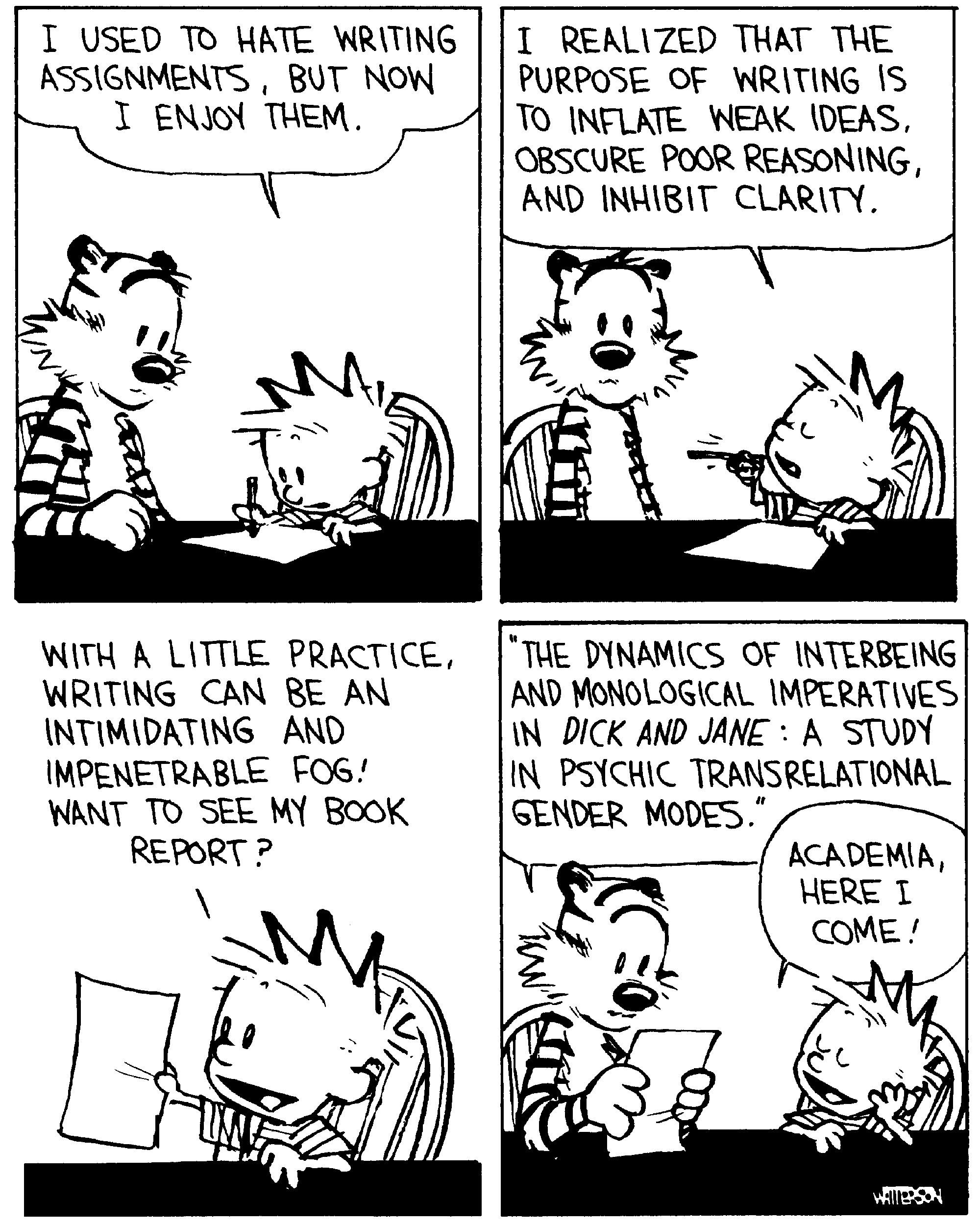 A paragraph is a series of sentences that develop a single topic. It consists of a topic sentence, at least 3 supporting ideas, transition words and a conclusion. A paragraph is kind of like a road map. 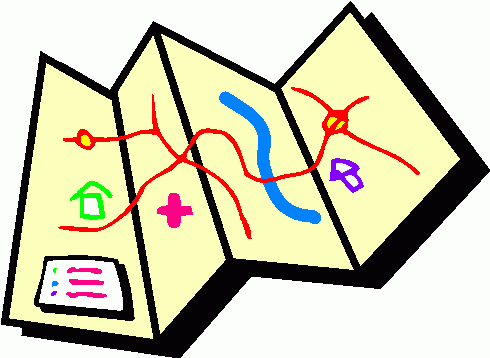 The Topic Sentence: starting point, the map of where you are going1. Rewords the ______________________ into a statement. 2. Centres the paragraph around a single main ___________________ that will be developed in the sentences that ____________________.  3. Is specific and __________________ (outlines the argument, contains the ___________________ and the ____________________ of the story). 4. In formal writing (just be safe and assume if you are writing it for school it is formal) NEVER use____________________________________________________________________ or say “In my opinion.” Also, stay in the present _____________________________.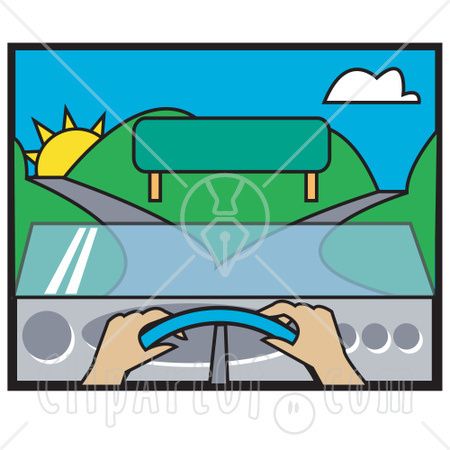 Supporting Ideas: the specific streets you have to take to get there. -must have at least three -paragraph should discuss how each point proves the topic sentence-can use quotations or paraphrased ideas from a text (story, movie, article etc) to help support your ideas. 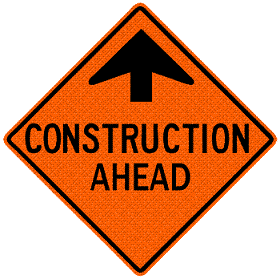 Transition words: (words that link your ideas together) Stop ahead, slow to 50, yellow light.Conclusions: your final destination 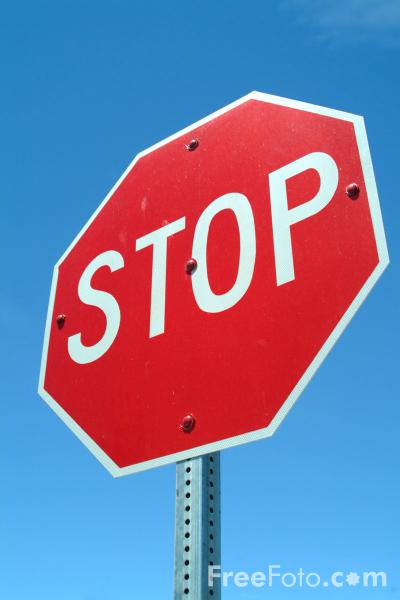 -restates your main idea and main support in different words-Ways to conclude in an interesting way: ask a question, state the result of a process, evoke an image, use a quotation, call the reader to action, compare to something else (make a connection). -never introduce new information in the conclusion.  1.The Brainstorm: 2.The Outline: 3. Write a rough draft4. Edit5. Write a good copy WeakBetterOur Mexican vacation was plannedDuring winter vacation to a beach resort in Mexico, the Smiths plan to go fishing, to the market and to the beach. ContentFormatConventions3 ideas                          ___Topic Sentence   _____Grammar           ______Supported with evidence (example, quote etc.)    ___Transition words _____Spelling             ______All thoroughly explained (how they support T.S) ___Conclusion           _____All sentences make sense when read aloud ______